PlanificaciónTema: AficheOBJETIVO GENERAL:Generar ambiente de creación y comunicación aplicando sus conocimientos a partir de al investigación.OBJETIVOS ESPECÍFICOS:Comprender los diferentes usos de la imagenConocer los diferentes componentes del aficheParticipar del trabajo colaborativoDominios:PRODUCTIVO:Conceptuales: Relación Función- Diseño; combinación texto e Imagen; Organización visual en función del contenido del mensaje y comunicabilidad.Color, Formas, relación Forma-Tamaño, contraste de color y formas. La distribución de los elementos en el plano.Procedimentales: Prueba de color y de los recursos tecnológicos.Actitudinales: Disposición, investigación, ideación y creatividad.CRÍTICO:Conceptuales: Comprensión e intervención acerca de las imágenes planteadasProcedimentales: Incorporación de los conceptos dados en clase.Actitudinales: Compromiso, compañerismo, interés en la propuesta, reflexión.CULTURAL:Conceptuales: Comprender el uso del afiche como resultado de una necesidad y recurso para promover la información y el consumo.Procedimentales: Se siente parte de la producción, aplicando los conocimientos previos adquiridos. Actitudinales: Actitud positiva ante la incorporación de los diferentes conceptos del tema.DESARROLLO TENTATIVOPRIMERA Y SEGUNDA HORA:Actividad:Formar grupos de a dos integrantes.Diseñar un afiche sobre; Proyecto: “EXPLOREMOS JUNTOS”Pautas: Tomar en cuenta lo siguiente:Forma y posición del soporteUbicación del texto en el planoRelación del tamaño y color entre el texto y el fondo.Siempre pensar en la función que tiene el afiche.Luego de llegado a un consenso en el grupo, se acordaran las dimensiones reales del mismo, prestando atención a los cambios de escala.TécnicaCollage digitalRecurso:Imágenes; marco teórico; Magallanes.Evaluación: De conocimiento: comprensión de los diferentes conceptos dados uy la aplicación de los mismos al trabajo realizado.De creatividad: originalidad y elaboración.De prolijidad: Presentación del trabajo final y cumplimiento con todo lo planteado.De actitud: interés por la consigna, como también cooperación con sus compañeros.Bibliografía:Seddon. T. Diseño gráfico para no diseñadores. 2010 .Ed. Océano.Brandt, E. plástica en red. 2010. Ed. AZ editora.MARCO TEORICOSe denomina afiche a un tipo de cartel que es soporte de un mensaje que se quiere comunicar. Puede tener diferentes tamaños y su contenido varía según la intencionalidad de lo que se comunica, definido sobre todo por el tipo de mensaje. La comunicación visual, el diseño gráfico la publicidad, el marketing y el merchandaising son algunas de las áreas que trabajan con este tipo de soporte comunicativo.Decíamos que el afiche es un cartel que comunica un mensaje, y es para destacar que este mensaje puede ser tanto textual, como imágenes u otros recursos gráficos como símbolos. Lo que se entiende como mensaje es que es puramente visual, no oral ni audiovisual, es exclusivamente gráfico.Una de las intenciones puede ser la de vender o promocionar algún producto o servicio, y en este caso será un afiche publicitario. El diseño gráfico y los publicistas distinguen entre diferentes tamaños que sirven de estándar como las afichetas o las vallas publicitarias que son de los más grandes que podemos encontrar.Pero los afiches también son utilizados para otros fines como los de anunciar eventos, que pueden ser también de intención comercial si es que el evento es pago. La propaganda política también utiliza estos recursos, como en tiempos electorales o para promocionar obras o actos de gobierno.Claro que también existen los destinados a sensibilizar o concientizar a la sociedad sobre alguna temática en particular, como los que realiza el gobierno u organizaciones no gubernamentales respecto a diversos temas, como la donación de órganos, consecuencias del tabaquismo, lucha contra la violencia de género, contra empresas contaminantes del ambiente, entre otras causas.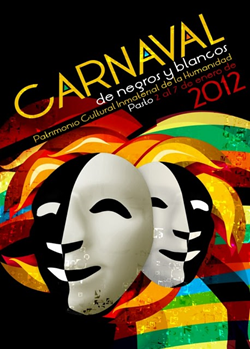 Estos carteles afiches pueden pasar a considerarse como un poster, cuando su función ya no es comercial o propagandística si no que se convierte en una pieza de arte, de expresión artística, por ejemplo, exhibiéndose en museos o galerías de arte como muestras del pasado. Asimismo, existe gente que desea coleccionarlos, por su valor histórico, o porque fueron parte de campañas publicitarias exitosas o que se recuerdan popularmente, porque refieren a una campaña electoral de tal o cual político, u otras causas.Los afiches también son utilizados en la escuela cuando se necesita exponer gráficamente un tema de alguna asignatura en particular, para su mejor comprensión y exposición, de lo contrario sólo hablar y no ejemplificar con gráficos se tornaría una ponencia sumamente aburrida y poco didáctica.    